Türkçe Makale Başlığı (14 punto)ÖzetÖzet tek paragraf olmalı ve 300 kelime sınırını geçmemelidir. Lorem ipsum dolor sit amet, consetetur sadipscing elitr, sed diam nonumy eirmod tempor invidunt ut labore et dolore magna aliquyam erat, sed diam voluptua. At vero eos et accusam et justo duo dolores et ea rebum. Stet clita kasd gub rgren, no sea takimata sanctus est Lorem ipsum dolor sit amet, consetetur sadipscing elitr, sed diam nonumy eirmod tempor invidunt ut lab ore sit et dolore magna. Lorem ipsum dolor sit amet, consetetur sadipscing elitr, sed diam nonumy eirmod tempor invidunt ut labore et dolore magna aliquyam erat, sed diam voluptua. At vero eos et accusam et justo duo dolores et ea rebum. Stet clita kasd gub rgren, no sea takimata sanctus est At vero eos et accusam et justo duo dolores et ea rebum. Stet clita kasd gub rgren, no.Anahtar Kelimeler: keyword 1, keyword 2, keyword 3, keywords 4İngilizce Makale Başlığı (14 punto)AbstractThe abstract must be only one paragraph and it shouldn’t exceed the 300 word limit. Lorem ipsum dolor sit amet, consetetur sadipscing elitr, sed diam nonumy eirmod tempor invidunt ut labore et dolore magna aliquyam erat, sed diam voluptua. At vero eos et accusam et justo duo dolores et ea rebum. Stet clita kasd gub rgren, no sea takimata sanctus est Lorem ipsum dolor sit amet, consetetur sadipscing elitr, sed diam nonumy eirmod tempor invidunt ut lab ore sit et dolore magna. Lorem ipsum dolor sit amet, consetetur sadipscing elitr, sed diam nonumy eirmod tempor invidunt ut labore et dolore magna aliquyam erat, sed diam voluptua. At vero eos et accusam et justo duo dolores et ea rebum. Stet clita kasd gub rgren, no sea takimata sanctus est At vero eos et accusam et justo duo dolores et ea rebum. Stet clita kasd gub rgren, no.Keywords: keyword 1, keyword 2, keyword 3, keywords 4GİRİŞTüm çalışma Times New Roman, 12 punto yazılmalı, metin iki yaslanmalı, satır aralığı 1,0 olmalıdır. Lorem ipsum dolor sit amet, consetetur sadipscing elitr, sed diam nonumy eirmod tempor invidunt ut labore et dolore magna aliquyam erat, sed diam voluptua. At vero eos et accusam et justo duo dolores et ea rebum. Stet clita kasd gub rgren, no sea takimata sanctus est Lorem ipsum dolor sit amet, consetetur sadipscing elitr, sed diam nonumy eirmod tempor invidunt ut lab ore sit et dolore magna. Lorem ipsum dolor sit amet, consetetur sadipscing elitr, sed diam nonumy eirmod tempor invidunt ut labore et dolore magna aliquyam erat, sed diam voluptua. At vero eos et accusam et justo duo dolores et ea rebum. Stet clita kasd gub rgren, no sea takimata sanctus est At vero eos et accusam et justo duo dolores et ea rebum. Stet clita kasd gub rgren, no.GENEL GEREKSİNİMLERMakalae 20 sayfadan fazla olmamalı (tablolar, şekiller, referanslar dahil) Lorem ipsum dolor sit amet, consetetur sadipscing elitr, sed diam nonumy eirmod tempor invidunt ut labore et dolore magna aliquyam erat, sed diam voluptua. At vero eos et accusam et justo duo dolores et ea rebum. Stet clita kasd gub rgren, no sea takimata sanctus est Lorem ipsum dolor sit amet, consetetur sadipscing elitr, sed diam nonumy eirmod tempor invidunt ut lab ore sit et dolore magna. Lorem ipsum dolor sit amet, consetetur sadipscing elitr, sed diam nonumy eirmod tempor invidunt ut labore et dolore magna aliquyam erat, sed diam voluptua. At vero eos et accusam et justo duo dolores et ea rebum. Stet clita kasd gub rgren, no sea takimata sanctus est At vero eos et accusam et justo duo dolores et ea rebum. Stet clita kasd gub rgren, no.Page LimitSayfa Limiti 20 dir. At vero eos et accusam et justo duo dolores et ea rebum. Stet clita kasd gub rgren, no sea takimata sanctus est Lorem ipsum dolor sit amet, consetetur sadipscing elitr.Quality of Your DocumentETOXEC'e çalışmanızı göndermeden önce   yazım ve dil bilgisi doğruluğundan emin olunuz. Lorem ipsum dolor sit amet, consetetur sadipscing elitr, sed diam nonumy eirmod tempor invidunt ut labore et dolore magna aliquyam erat, sed diam voluptua. At vero eos et accusam et justo duo dolores et ea rebum. Stet clita kasd gub rgren, no sea takimata sanctus est Lorem ipsum dolor sit amet, consetetur sadipscingKenar BoşluklarıBaşlık ve Özetin bulunduğu ilk sayfada üstten 5 cm, alttan 2,5 cm, soldan ve sağdan 2,5 cm boşluk bırakılmalıdır. Diğer sayfalar için sol ve sağ kenar boşlukları 1,5 cm, diğerleri 2,5 cm olacak şekilde metin tam hizalı olmalıdır. Bu kılavuz, tüm bu gereksinimler için örnek bir dosyadır..BoşluklarMakalenin gövde metni tek satır aralıklı ve tam iki yana yaslı olarak 12 punto Times New Roman yazı tipinde olmalıdır. Paragraflar arasında tek satır boşluk bırakmayın ve yeni bir paragrafın ilk satırına girinti yapmayın.Nokta, virgül, noktalı virgül ve iki nokta üst üste gibi noktalama işaretlerinden sonra bir boşluk kullanın. BaşlıklarAna başlıklar için 12 punto Times New Roman kalın yazı tipini kullanın, tüm harfler büyük, ortalanmış. Düzey 2 başlıklar için, iki yana yaslı 12 punto Times New Roman yazı tipini kullanın ve ilk kelimenin ilk harfini büyük yapın. Başlıklar için lütfen MS Word yazı tipi stillerini kullanın.İlk Sayfa GereksinimleriMakale BaşlığıAyrı bir başlık sayfası kullanmayın. Makale başlığı için, 14 punto Times New Roman kalın yazı tipini kullanın, yalnızca ilk harf büyük, ortalanmış. YazarlarMakale gönderim aşamasında manuscripte yazarlar hakkında herhangi bir bilgi yazmayınız. Gönderiniz yayınlanmak üzere kabul edildikten sonra yazar bilgileri istenecektir.Özet ve Anahtar kelimelerKonunun anahatlarını belirtmek ve makalenin bulgularını kısaca özetlemek için özette en fazla 300 kelime kullanın. Bir sonraki hücreye "Anahtar Kelimeler:" yazın ve ardından en fazla beş anahtar kelime koyun.Makalenin Ana HatlarıBildirinin gövdesi, özetten iki satır boşlukla ayrılmalıdır. Burada kullanılan "gövde metni" stili, 12 punto Times New Roman yazı tipiyle hizalanmıştır. Paragraflar arasında satır aralığı bırakmayın. Yeni bir paragrafın ilk kelimesini girintili yapmayın.DipnotlarDipnotlar genellikle tavsiye edilmez ancak gerektiğinde kullanılabilir. Ardışık olarak numaralandırılmalı ve metnin gövdesinden bir inç uzunluğunda (veya 10 boşluk) ayrılarak göründükleri sayfanın altına yerleştirilmelidirler. Aynı sayfadaki iki dipnot bir satır aralığı ile ayrılmalıdır. Sayfanın altındaki kenar boşluğu gereksinimlerine uyduğunuzdan emin olun. Denklemlere dipnot eklenmemelidir.Şekil ve TablolarŞekil ve tablo başlıkları için 10 punto Times New Roman yazı tipi kullanın. Şekil ve tablolar metinde ilk alıntı yapıldıktan hemen sonra yer almalıdır. Şekil başlıkları şeklin altında, ortalanmış ve koyu yazılmadan, şekil numarasından sonra veya satır sonlarında nokta olmadan yer almalıdır.Hem tablo hem de şekil başlıkları için, özel bir ad olmadığı sürece büyük harf kullanmayınız, yalnızca ilk sözcüğün ilk harfini büyük yapın, diğerleri küçük harf olmalı. Kalın yazı tipleri kullanmayın. Tablo ve şekil numaralarından sonra nokta kullanmayın. Tablolar mümkünse tüm sayfa boyunca Tablo 1'de gösterildiği gibi ortalanmalıdır. Tablo hücrelerindeki girişler iki yana dayalı olarak bırakılmalıdır. Hücre girişlerinde kullanılan yazı tipi yazarın takdirine bırakılmıştır. Genel olarak, dikey çizgilerin sayısını en aza indirirseniz ve Tablo 1'de gösterildiği gibi mümkün olduğunca yalnızca yatay çizgiler kullanırsanız, tablolar daha iyi görünür ve okunması daha kolay olur.Tablo  Örnek tablo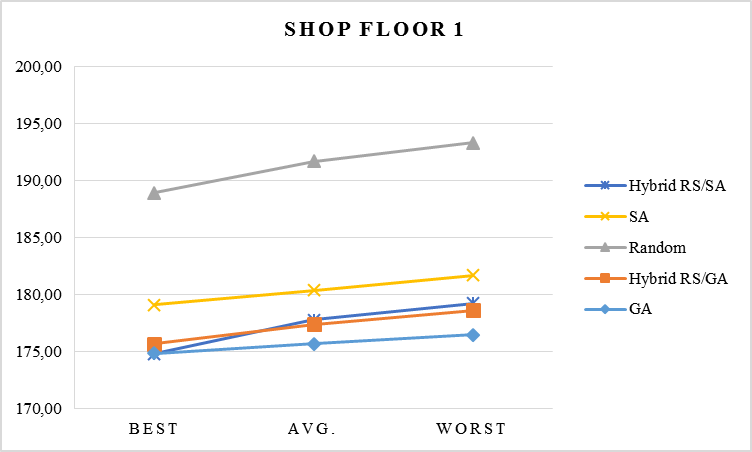 Şekil  Örnek şekilAtıflarReferanslarınızı biçimlendirmek için lütfen IEEE Atıf Referansını kullanın: https://www.ieee.org/documents/ieeecitationref.pdfLütfen referanslarınızı sola yaslayın ve IEEE tarafından tercih edilen asılı girintileri kullanmayın. Kitaplar, dergiler ve diğer kaynaklara ana belge metninde sayısal bir sıra ile atıfta bulunulmalıdır. AlıntılarBir alıntı iki veya daha fazla cümle ve dört veya daha fazla satır içeriyorsa, metnin gövdesinden 1,5 inç sol ve sağ kenar boşluklarıyla ayrılmalıdır.FormüllerTüm formüller ayrı satırlarda, iki yana yaslı ve ardışık olarak numaralandırılmalıdır. Tüm sembollerin yeterince tanımlandığından emin olun. Kimlik numaraları formülün sağ tarafında yer almalıdır.	(1)Ekler (Gerekli Durumlarda kullanılır)Ekler, gerekirse, makaleyi takiben referanslardan önce gelmelidir. Lütfen ekleri dikkatli kullanın. Tüm tablo ve şekillere metin içinde atıfta bulunulmalı ve metin içinde atıfta bulunulan yere mümkün olduğunca yakın olacak şekilde makalenin gövdesinde yer almalıdır.Teşekkürler (Gerekli Durumlarda kullanılır)Hakemlere, editörlere veya çalışmaya katkıda bulunan herhangi bir kişiye teşekkür etmek isterseniz, bu teşekkür metni bu alana yazılmalıdır.Finansman (Zorunlu alan)Lütfen finansman ve destek kuruluşlarınız tarafından talep edilen tüm ayrıntıları Finansman başlığı altında aşağıdaki gibi sağlayın:“Bu çalışma ………………… tarafından desteklenmektedir. Proje Numarası: ………………..”Herhangi bir destek alınmadıysa bu başlık altında "Yazar(lar) bu çalışmanın araştırılması, yazarlığı veya yayınlanması için herhangi bir maddi destek almamıştır." ifadesi yazılmalıdır.Çıkar Çatışması/Ortak Çıkar Beyanı (Zorunlu alan)Yazarlar, mali ilişkilerden, kişisel ilişkilerden veya rekabetten, akademik rekabetten veya ideoloji veya inanç farklılıklarından doğabilecek her türlü çıkar çatışmasını ön yazısında belirtmelidir. Bu çatışmalar kişisel, ticari, politik, akademik veya finansal olabilir. Yazar olarak, bu durumda bir rapor vermelisiniz. Örneğin,"Çıkar çatışması politikası ve bir araştırmacı olarak etik yükümlülüğüm gereği, ekli belgede bildirilen araştırmadan ……………[firma, kurum, kişi] etkilenebileceğini bildiririm. dergiye ilgi durumu ve potansiyel çatışmaları yönetmek için onaylanmış bir planım var. ” Herhangi bir çıkar çatışması veya ortak çıkar yoksa, aşağıdaki ifade yazılmalıdır:“Yazarlar tarafından herhangi bir çıkar çatışması veya ortak çıkar beyan edilmemiştir”.Yazar(lar)ın Katkısı (Zorunlu alan)Bu başlık altında "Yazarlar çalışmaya eşit katkıda bulunmuştur" veya "İlk yazar %60, ikinci yazar %40 katkıda bulunmuştur." gibi ifadeler yer almalıdır.Etik Kurul Onayı  (Zorunlu alan)Çalışma etik kurul onayını gerektiriyorsa, onayın alındığı kurulun adı, tarihi ve numarası bu başlık altında belirtilmelidir. Ayrıca YÖNTEM bölümünde izinle ilgili bilgilere de yer verilmelidir. Alınan iznin bir kopyası makale gönderme aşamasında ETİK KURUL ONAY ve YAYIN ETİĞİ BEYAN FORMU’na ek yapılarak olarak sisteme yüklenmelidir.Çalışma etik kurul izni gerektirmiyorsa bu başlık altında “Bu çalışma etik kurul izni veya herhangi bir özel izin gerektirmez” ifadesi yer almalıdır.Ayrıca etik kurul onayı gerekli değilse ETİK KURUL ONAY VE YAYIN ETİĞİ BEYAN FORMU’nda ilgili alan işaretlenerek belirtilmelidir. Ardından sorumlu yazar tarafından imzalanarak makale gönderme aşamasında sisteme yüklenmelidir. Araştırma ve Yayın Etiği Bildirgesi (Zorunlu alan)Bu başlık altında şu ifade yer almalıdır:“Yazarlar, makalenin tüm süreçlerinde Environmental Toxicology and Ecology Dergisinin bilimsel, etik ve alıntı kurallarına uyduklarını ve toplanan veriler üzerinde herhangi bir tahrifat yapmadıklarını beyan ederler. Ayrıca karşılaşılabilecek etik ihlallerden Environmental Toxicology and Ecology ve yayın kurulunun hiçbir sorumluluğu olmadığını ve bu çalışmanın Environmental Toxicology and Ecology dışında herhangi bir akademik yayın ortamında değerlendirilmediğini beyan ederler.Ayrıca bu bildiriye ilişkin ETİK KURUL ONAY VE YAYIN ETİĞİ BEYAN FORMU, makale gönderilirken sorumlu yazar tarafından imzalanmalı ve ek dosya olarak yüklenmelidir. REFERANSLARÖrnek bir referans listesi aşağıda verilmiştir;[1]	T. Wei and B. Khoshnevis, “Integration of process planning and scheduling: a review,” Journal of Intelligent Manufacturing, vol. 24, no. 6, pp. 51–63, 2000.[2]	R. Meenakshi Sundaram and S. Fu, “Process planning and scheduling — A method of integration for productivity improvement,” Computers & Industrial Engineering, vol. 15, no. 1–4, pp. 296–301, 1988.[3]	Y. Chu, F. You, J. M. Wassick, and A. Agarwal, “Integrated planning and scheduling under production uncertainties: Bi-level model formulation and hybrid solution method,” Computers and Chemical Engineering, vol. 72, pp. 255–272, 2015.[4]	F. S. Chan, V. Kumar, and M. Tiwari, “Optimizing the Performance of an Integrated Process Planning and Scheduling Problem: An AIS-FLC based Approach,” 2006 IEEE Conference on Cybernetics and Intelligent Systems, pp. 1–8, 2006.[5]	W. Tan and B. Khoshnevis, “Integration of process planning and scheduling— a review,” Journal of Intelligent Manufacturing, vol. 11, no. 1, pp. 51–63, 2000.[6]	D. Yip-Hoi and D. Dutta, “A genetic algorithm application for sequencing operations in process planning for parallel machining,” IIE Transactions (Institute of Industrial Engineers), vol. 28, no. 1, pp. 55–68, 1996.[7]	B. Yuan, C. Zhang, X. Shao, and Z. Jiang, “An effective hybrid honey bee mating optimization algorithm for balancing mixed-model two-sided assembly lines,” Computers and Operations Research, vol. 53, no. 5–8, pp. 32–41, 2015.Shop floorShop floor 1Shop floor 2Shop floor 3# of machines203040# of Jobs50100200